 
LIGUE BELGE FRANCOPHONE D’ATHLETISME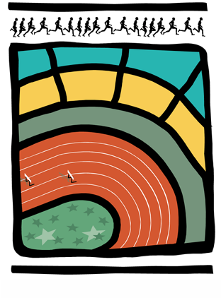 ANNEXES DU RAPPORT DU JUGE-ARBITRE
CROSS – PARTIE BA renvoyer par courrier postal à l’administration de la LBFAContenu des annexes du rapport CROSS :Feuilles d’arrivée pour le crossListe des dossards d’un jour attribués aux athlètes non affiliésFormulaire de réclamation – jury d’appelFeuille récapitulative des frais des officiels (celle-ci est remise au secrétariat du cercle organisateur)A joindre :Résultats complets de la compétition (1 exemplaire) 		 OUI   NONListe des dossards d’un jour attribués aux athlètes non affiliés	 OUI   NONFeuille officiels présents (convocation) 				 OUI   NONHoraire du meeting                                    			 OUI   NONARRIVEE CROSSCatégorie(s) (ex. Min F, Sen H) : Recopier ou agrafer la feuille des temps.	Si plus de 90 athlètes, continuer sur une autre feuille.ARRIVEE CROSSCatégorie(s) (ex. Min F, Sen H) : Recopier ou agrafer la feuille des temps.	Si plus de 180 athlètes, continuer sur une autre feuille.LISTE DES DOSSARDS D’UN JOUR (ROI – chap.X pages 3 et 4)     A ATTRIBUER AUX ATHLETES NON AFFILIES(À remplir par le secrétaire de réunion et à remettre au Juge-arbitre). Tous les dossards distribués doivent être joints à ce formulaire. Chaque dossard reprendra, outre les renseignements ci-dessous, la date de la réunion et le nom du cercle organisateur). Cercle organisateur : _________________________ 	Date : ___/___/______ 		N° meeting : ______Lieu exact : _________________________________FORMULAIRE DE RECLAMATION – JURY D’APPELLa garantie déclarée perdue sera remise ou virée à la comptabilité de la L.B.F.A.Après le meeting, le formulaire doit être remis ou renvoyer chez : 	Christel Durantà l’adresse suivante : 	Avenue de Marathon 119D à 1020 BruxellesNOTE DE FRAIS DES OFFICIELSMeeting : _________________________ 	Date : ___/___/______ 		* Mode de déplacement : 	C = Chauffeur (déplacement + prestation) - A = Accompagnant (prestation) - CP = Chauffeur partiel (déplacement jusqu’au point de                                    ralliement + prestation)OrdredossardTempsOrdredossardTempsOrdredossardTempsOrdredossardTempsOrdredossardTempsOrdredossardTempsNOMSPRENOMSANNEE DENAISSANCEN° de DOSSARDMeeting concerné :Lieu et date :Réclamation introduite de la part de :Partie du meeting concernée :Raisons évoquées de la contestation :________________________________________________________________________________________________________________________________________________________________________________________________________________________________________________________________________________________________________________________________________________________________________________________________________________________________________________________________________________________________________________________________________________________________________________________________________________________________________________________________________________________________________________________________________________________________________L’appui de la plainte est renvoyée aux suivants articles des règlements sportifs de la ligue.Nom et fonction du plaignant :Signature :Le formulaire de réclamation/Jury d’Appel doit être remis dûment complété, endéans les 30 minutes après l’annonce officielle de la décision du Juge-arbitre.L’appel doit être contresigné par l’athlète concerné ou par celui ou celle qui le ou la représente.Conformément à l’article 146 des règlements sportifs, une garantie de 12,50€ doit être acquittée en même temps que le dépôt de la plainte.Uniquement destiné au Jury d’AppelIndiquer à quel moment du meeting, la plainte a été faite sur le résultat :Indiquer le moment où la plainte verbale a été déposée auprès du Juge-arbitre :Décision du Jury d’Appel :Garantie :        remboursée             déclarée perdueReçu donné :  oui                              nonJuge-arbitre informé :                                      Date :                            Heure :Dépositaire de la plainte informé :               Date :                            Heure :Directeur de la compétition informé :          Date :                            Heure :Motivations de la décision du Jury d’Appel :________________________________________________________________________________________________________________________________________________________________________________________________________________________________________________________________________________________________________________________________________________________________________________________________________________________________________________________________________________________________________________________________________________________________________________________________________________________________________________________________________________________________________________________________________________________________________NOM et prénomLieu de départNombre de KM x 0,22€PrestationDivers JA/…MontantMode de déplacementNuméro de compteSignatureNOM et prénomLieu de départNombre de KM x 0,22€PrestationDivers JA/…MontantMode de déplacementNuméro de compteSignature